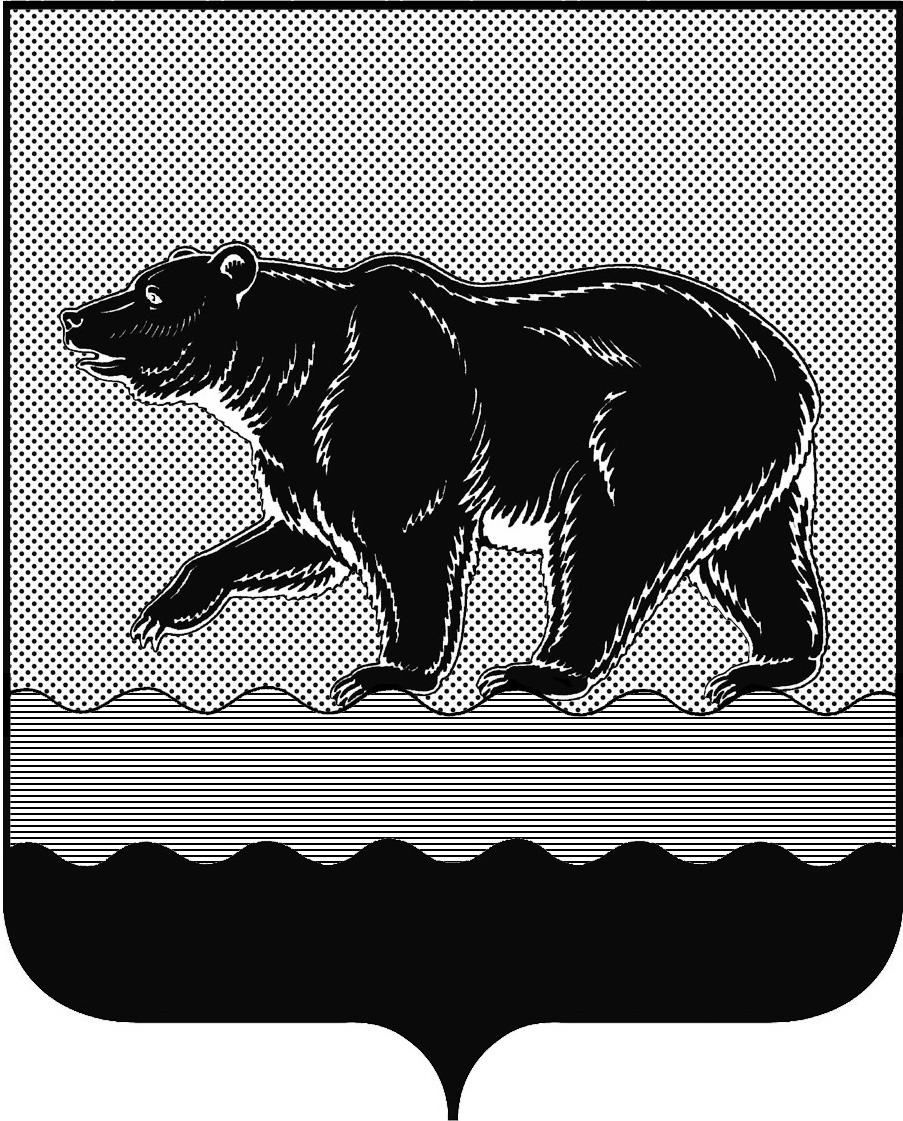 ПРЕДСЕДАТЕЛЬ ДУМЫ ГОРОДА НЕФТЕЮГАНСКАПОСТАНОВЛЕНИЕ от 04.12.2023										     №43-ПО награжденииРуководствуясь Положением о наградах и почетном звании муниципального образования город Нефтеюганск, утвержденным решением Думы города от 31.10.2016 № 30-VI (с изменениями на 27.09.2023 № 404-VII), постановляю:1. Наградить Благодарственным письмом председателя Думы города Нефтеюганска за успешную работу по подготовке и проведению выборов Губернатора Тюменской области:Ахмедова Александра Юрьевича, ведущего специалиста ООО «СЗЛК-Производство»;Незнайко Наталью Анатольевну, учителя технологии муниципального бюджетного общеобразовательного учреждения «Средняя общеобразовательная школа № 2 имени А.И. Исаевой»;Семенцову Антонину Игоревну, начальника отдела труда департамента экономического развития администрации города Нефтеюганска;Федусевич Ксению Николаевну, научного сотрудника Нефтеюганского городского муниципального автономного учреждения культуры «Историко-художественный музейный комплекс».2. Наградить Благодарственным письмом председателя Думы города Нефтеюганска за многолетний добросовестный труд, значительный вклад в развитие МКУ «Единая дежурно-диспетчерская служба» города Нефтеюганска:Алиеву Айну Рашитбековну, оператора муниципального казенного учреждения «Единая дежурно-диспетчерская служба» города Нефтеюганска;Боенко Оксану Владимировну, помощника старшего оперативного дежурного муниципального казенного учреждения «Единая дежурно-диспетчерская служба» города Нефтеюганска;Сабадаш Александра Владимировича, оператора муниципального казенного учреждения «Единая дежурно-диспетчерская служба» города Нефтеюганска.3. Разместить постановление на официальном сайте органов местного самоуправления города Нефтеюганска.М.М. МиннигуловДодух Татьяна АлександроваЮрисконсульт организационно-правовогоотдела аппарата Думы города22 05 65, 22 05 75